Zápis do první třídy pro školní rok 2024/2025Zákonné podmínky pro přijetí dítěte 
k základnímu vzděláváníDo školy musí být podle zákona zapsáno každé dítě, které dovrší k 31. 8. 2024 šest let.Není-li dítě po dovršení šestého roku tělesně nebo duševně přiměřeně vyspělé, může zákonný zástupce požádat o odklad školní docházky. Formulář Žádost o odklad povinné školní docházky si můžete vyzvednout při zápisu nebo stáhnout z webu školy.Pokud byl dítěti udělen loni odklad školní docházky, dostaví se zákonní zástupci s dítětem k zápisu znovu.Do 1. třídy mohou nastoupit i pětileté děti. Podmínkou přijetí dítěte, které dovrší šest let v období od září do konce prosince 2024, je doporučující vyjádření školského poradenského zařízení a odborného lékaře, která k žádosti přiloží zákonný zástupce.Pokud zvažujete odklad školní docházky, musí zákonný zástupce svou písemnou žádost doložit doporučujícím posouzením příslušného školského poradenského zařízení (PPP, SPC) a odborného lékaře nebo klinického psychologa.Každé dítě dostane u zápisu identifikační číslo. Seznam identifikačních čísel přijatých a nepřijatých dětí bude zveřejněn na webu školy po ukončení správního řízení.Pro rodiče budoucích prvňáčků připravilo nakladatelství NOVADIDA příručku o školní zralosti Chystáme se do první třídy, https://www.novadida.cz/e-book-chystame-se-do-1-tridy/ ve kterém naleznete informace o tom, co by dítě mělo zvládnout před nástupem do školy.Základní škola Hlučín, Hornická 7
okres Opava, příspěvková organizace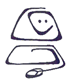 Hornická 7/1266, 748 01 Hlučín, Tel./fax: 595 041 377, e-mail: hlucin@zshornicka.cz